Санитарные посты гражданской обороны

19 марта 2022 года состоялся региональный этап Всероссийских соревнований «Школа безопасности» среди обучающихся образовательных организаций Санкт-Петербурга «Санитарные посты гражданской обороны».

Соревнования посвящены дню участников ликвидации последствий радиационных аварий и катастроф и памяти жертв этих аварий и катастроф, дата памяти в России отмечается 26 апреля. 

Во второй половине XX века на территории бывшего Советского Союза произошло несколько радиационных аварий.
Крупнейшей по масштабам ущерба и последствиям является авария на Чернобыльской атомной электростанции.
26 апреля 1986 года на четвертом энергоблоке ЧАЭС произошел взрыв, который полностью разрушил реактор. В результате аварии в окружающую среду попали радиоактивные вещества.
В 1970 году на заводе «Красное Сормово» (Нижний Новгород). При строительстве атомной подводной лодки произошел неразрешенный запуск реактора, который отработал на запредельной мощности около 15 секунд. 
Последний, из наиболее известных радиационных инцидентов в атомной отрасли в России, произошел в 1993 году на радиохимическом заводе Сибирского химического комбината (Северск, Томская область). 

При ликвидации последствий этих аварий тысячи военнослужащих и гражданских специалистов, проявив высокое личное мужество, сделали все для локализации чрезвычайной ситуации и спасения мирного населения. 

#мероприятия_ГПВ@patriot_center_spb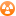 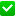 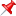 